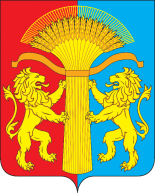 АДМИНИСТРАЦИЯ СОТНИКОВСКОГО СЕЛЬСОВЕТАКАНСКОГО РАЙОНА КРАСНОЯРСКОГО КРАЯП О С Т А Н О В Л Е Н И Еот 23.07.2019г                                                                                                   № 24-пО признании утратившим силу постановления администрации Сотниковского сельсовета от 13.07.2019 № 22-п «О внесении изменений в постановление администрации Сотниковского сельсовета от 11.02.2014 № 11-п «Об утверждении схемы теплоснабжения  на территории Сотниковского сельсовета» 

На основании Федерального закона от 27.07.2010 года № 190 – ФЗ «О теплоснабжении», постановления Правительства РФ от 22 февраля 2012 года № 154 «О требованиях к схемам теплоснабжения, порядку их разработки и утверждения», в соответствии с Уставом Сотниковского сельсовета, ПОСТАНОВЛЯЮ: 1. Признать утратившим силу постановление администрации Сотниковского сельсовета от 13.07.2019 № 22-п «О внесении изменений в постановление администрации Сотниковского сельсовета от 11.02.2014 № 11-п «Об утверждении схемы теплоснабжения  на территории Сотниковского сельсовета»           2. Постановление вступает в силу в день, следующий за днём его  опубликования в официальном печатном издании «Сельские вести».         3. Контроль за исполнением настоящего постановления оставляю за собой.
Глава Сотниковского сельсовета:                                                   М.Н.Рыбальченко